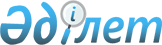 О внесении изменений и дополнения в некоторые указы Президента Республики КазахстанУказ Президента Республики Казахстан от 3 июня 2022 года № 907.
      ПОСТАНОВЛЯЮ: 
      1. Утвердить прилагаемые изменения и дополнение, которые вносятся в некоторые указы Президента Республики Казахстан.
      2. Настоящий Указ вводится в действие со дня его подписания. ИЗМЕНЕНИЯ И ДОПОЛНЕНИЕ,     
которые вносятся в некоторые указы Президента Республики Казахстан   
      1. Утратил силу Указом Президента РК от 31.07.2023 № 290.
      2. Для служебного пользования.           
      3. Секретно.         
					© 2012. РГП на ПХВ «Институт законодательства и правовой информации Республики Казахстан» Министерства юстиции Республики Казахстан
				Подлежит опубликованию 
в Собрании актов Президента и 
Правительства Республики  
Казахстан       
      Президент Республики Казахстан

К. Токаев
УТВЕРЖДЕНЫ 
Указом Президента 
Республики Казахстан 
от 3 июня 2022 года 
№ 907   